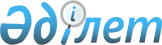 О внесении изменения в постановление акимата области от 18 мая 2004 года N 80 "О реализации Указа Президента Республики Казахстан от 31 октября 2003 года N 1216 "О квоте иммиграции оралманов на 2004 год" и постановления Правительства Республики Казахстан от 29 ноября 2003 года N 1207 "О реализации Указа Президента Республики Казахстан от 31 октября 2003 года N 1216"
					
			Утративший силу
			
			
		
					Постановление Акимата Северо-Казахстанской области  N 192 от 29 декабря 2004 года. Зарегистрировано Департаментом юстиции Северо-Казахстанской области 24 января 2005 года N 1455. Утратило силу в связи с истечением срока действия (письмо аппарата акима Северо-Казахстанской области от 17 октября 2011 года N 01.04-08/2964)      Сноска. Утратило силу в связи с истечением срока действия (письмо аппарата акима Северо-Казахстанской области от 17.10.2011 N 01.04-08/2964)      Во исполнение Указа Президента Республики Казахстан от 1 декабря 2004 года N 1476 "О внесении изменения в Указ Президента Республики Казахстан от 31 октября 2003 года N 1216" акимат области  ПОСТАНОВЛЯЕТ: 

      Внести в постановление акимата области от 18 мая 2004 года N 80 "О реализации Указа Президента Республики Казахстан от 31 октября 2003 года N 1216 "О квоте иммиграции оралманов на 2004 год" и постановления Правительства Республики Казахстан от 29 ноября 2003 года N 1207 "О реализации Указа Президента Республики Казахстан от 31 октября 2003 года N 1216" (регистрационный N 1276 от 4 июня 2004 года, 11 июня 2004 года газета "Солтустік Казакстан", 14 июня 2004 года газета "Северный Казахстан") следующее изменение: 

      пункт 1 указанного постановления изложить в следующей редакции: 

      "1.Установленную квоту иммиграции на 2004 год в количестве 750 семей, в том числе, 80 семей из Монголии, 517 - из Узбекистана, 150 - из Российской Федерации, 3 - из Кыргызстана распределить по городу Петропавловску и районам области согласно приложению". 

      Приложение к указанному постановлению изложить в новой редакции согласно приложению к настоящему постановлению.      Аким области Приложение к постановлению акимата 

     области от 29 декабря 2004г. N 192  Распределение оралманов на 2004 год по городу 

Петропавловску и районам области 
					© 2012. РГП на ПХВ «Институт законодательства и правовой информации Республики Казахстан» Министерства юстиции Республики Казахстан
				N 

п/п Районы Узбекистан Россия Монголия Кыргызстан Всего 1 г.Петропавловск 20 54 2 76 2 Айыртауский 46 - 10 56 3 Акжарский 26 2 19 47 4 Аккайынский 39 7 3 49 5 Жамбылский 55 5 - 60 6 М.Жумабаева 44 19 - 1 64 7 Есильский 51 3 - 54 8 Кызылжарский 35 26 5 66 9 Мамлютский 37 17 - 1 55 10 Г.Мусрепова 28 4 13 45 11 Тайыншинский 26 2 17 1 46 12 Тимирязевский 31 3 3 37 13 Шал акына 52 - - 52 14 Уалихановский 27 8 8 43 Всего 517 150 80 3 750 